Ahorremos Agua                                                                       Nombre_____________________Match the sentence with the correct picture.  Write the letter on the line after the picture.  ______                                A.  No utilices agua embotellada   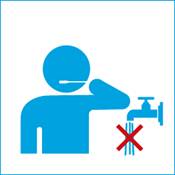    _____                                 B.   Cierra el grifo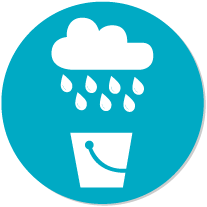     3.  _____            C. Dúchate en vez de de bañarte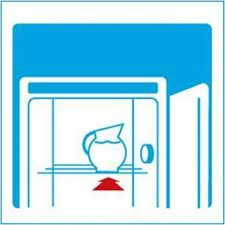   _____                                  D.  Riega las plantas con el agua de la lluvia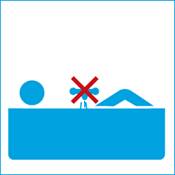  _____                                   E.  Riega las plantas con una regadera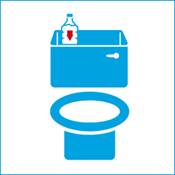 _____                                  F.  Cuando te laves los dientes utiliza un vaso, no dejes el grifo abierto.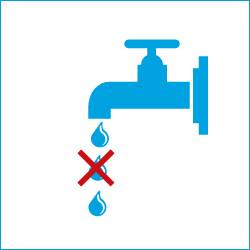    _____                                 G.  Repara las fugas  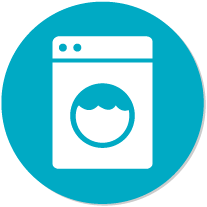    _____                               H.  LLena la lavadora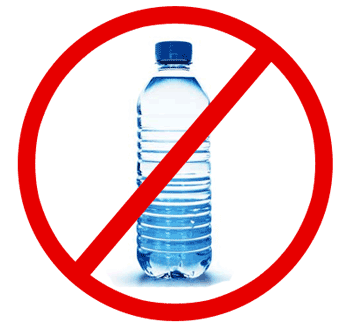   _____                                 I.  No dejes el grifo abierto para que se enfrie el                         agua. Pon una jarra de agua en la nevera.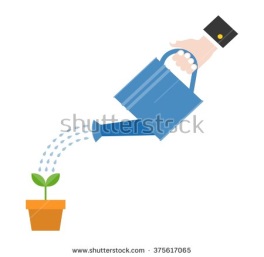   _____                             J.  No uses el inodoro como basurero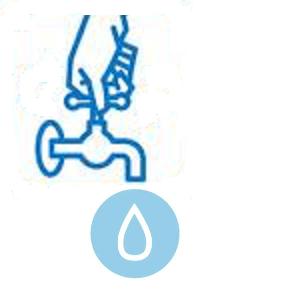 List 5 things you and your family can do to save water in Spanish.1._______________________________________________________2._______________________________________________________3._______________________________________________________4._______________________________________________________5._______________________________________________________